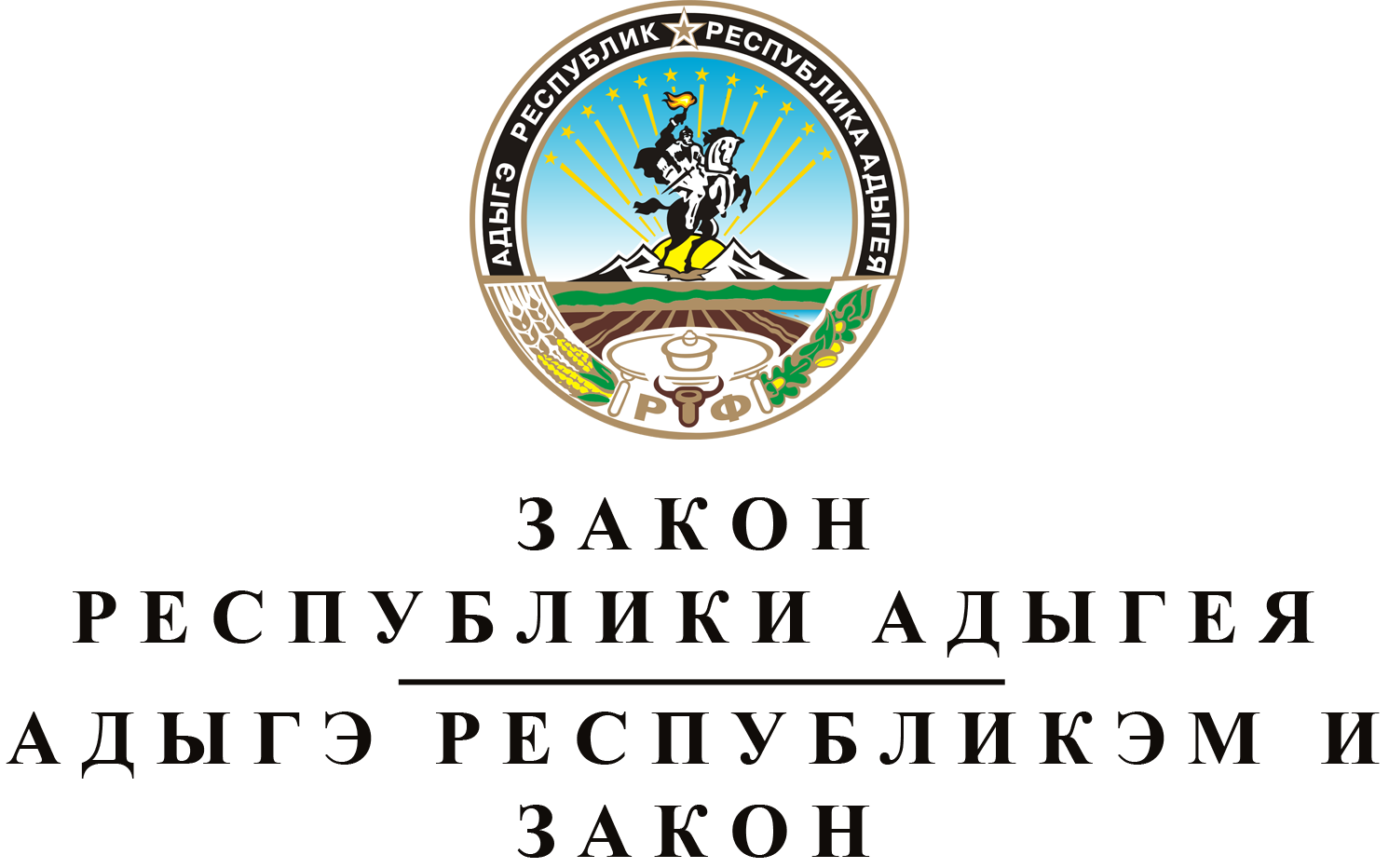 О  ВНЕСЕНИИ  ИЗМЕНЕНИЙ  В  ЗАКОН  РЕСПУБЛИКИ  АДЫГЕЯ
"О  БЮДЖЕТНОМ  ПРОЦЕССЕ  В  РЕСПУБЛИКЕ  АДЫГЕЯ"
И  О  ПРИОСТАНОВЛЕНИИ  ДЕЙСТВИЯ  ПОЛОЖЕНИЙ  ОТДЕЛЬНЫХ
СТАТЕЙ  ЗАКОНА  РЕСПУБЛИКИ  АДЫГЕЯ "О  БЮДЖЕТНОМ
ПРОЦЕССЕ  В  РЕСПУБЛИКЕ  АДЫГЕЯ"Принят Государственным Советом - Хасэ Республики Адыгея
27 мая 2020 годаСтатья 1.	О внесении изменений в Закон Республики Адыгея "О бюджетном процессе в Республике Адыгея"Внести в Закон Республики Адыгея от 8 апреля 2008 года № 161 "О бюджетном процессе в Республике Адыгея" (Собрание законодательства Республики Адыгея, 2008, № 4, 7; 2009, № 4, 7, 10; 2010, № 3, 7, 8; 2011, № 6, 8, 11, 12; 2012, № 4, 7; 2013, № 9; 2014, № 6, 12; 2015, № 7, 10; 2016, № 8, 11; 2017, № 3, 7, 10, 11, 12; 2018, № 10; 2019, № 6, 12; 2020, № 3) следующие изменения:1) в статье 12:а) дополнить новым пунктом 71 следующего содержания:"71) установление порядка осуществления оценки долговой устойчивости муниципальных образований;";б) в пункте 141 слова ", и утверждение указанного перечня (классификатора)" исключить;2) часть 1 статьи 13 дополнить новыми пунктами 151, 152 и 153 следующего содержания:"151) осуществляет оценку долговой устойчивости муниципальных образований;152) осуществляет отнесение муниципальных образований к группам заемщиков, указанным в пункте 2 статьи 1071 Бюджетного кодекса Российской Федерации;153) формирует перечень муниципальных образований, отнесенных к группам заемщиков, указанным в пункте 2 статьи 1071 Бюджетного кодекса Российской Федерации;".Статья 2.	О приостановлении действия положений отдельных статей Закона Республики Адыгея "О бюджетном процессе в Республике Адыгея"Установить, что до 1 января 2021 года приостанавливается действие положений отдельных статей Закона Республики Адыгея от 8 апреля 2008 года № 161 "О бюджетном процессе в Республике Адыгея" (Собрание законодательства Республики Адыгея, 2008, № 4, 7; 2009, № 4, 7, 10; 2010, № 3, 7, 8; 2011, № 6, 8, 11, 12; 2012, № 4, 7; 2013, № 9; 2014, № 6, 12; 2015, № 7, 10; 2016, № 8, 11; 2017, № 3, 7, 10, 11, 12; 2018, № 10; 2019, № 6, 12; 2020, № 3), регулирующих правоотношения, аналогичные правоотношениям, урегулированным Бюджетным кодексом Российской Федерации и приостановленным Федеральным законом от 12 ноября 2019 года № 367-ФЗ "О приостановлении действия отдельных положений Бюджетного кодекса Российской Федерации и установлении особенностей исполнения бюджетов бюджетной системы Российской Федерации в 2020 году".Статья 3.	Вступление в силу настоящего ЗаконаНастоящий Закон вступает в силу со дня его официального опубликования.Глава Республики Адыгея	М.К. КУМПИЛОВг. Майкоп
2 июня 2020 года
№ 347